Catholic Church of Sts. Peter and Paul, Northfields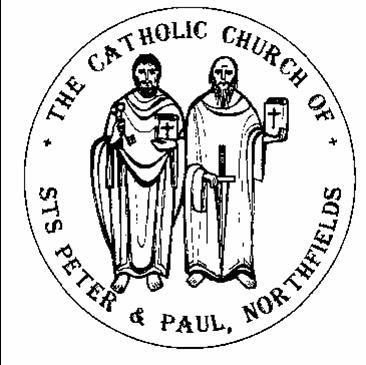 38, Camborne Avenue, Ealing, London, W13 9QZ.  Tel. 020 8567 5421e-mail: northfields@rcdow.org.uk; website: http://parish.rcdow.org.uk/northfieldsFacebook page: https://fb.me\38camborneavenueParish Priest: Fr. Jim Duffy; Parish Deacon Rev Andrew GoodallPastoral Assistant: Anna Maria Dupelycz; Parish Administrator: Rosa BamburyAlternative Number: 07787 048144 (Anna); northfieldscat@rcdow.org.uk  Office Opening Hours ClosedSacraments and Devotions:Suspended until further notice.Psalter Week 1___________________________________________________________________________________________________The Most Holy Trinity Year B Sunday 30th May 2021  __________________________________________________________________________________________________Readings:This Week (The Most Holy Trinity Year B)   Deuteronomy 4:32-34; Psalm 32:4-6, Romans 8:14-17; Mathew 28:16-20Next Week (Corpus Christi Year B)   Exodus 24:3-8; Psalm 115:12-13, Hebrews 9:11-15; Mark 14:12-16__________________________________________________________________________________________________Reflection from Fr. Hilary				The Blessed TrinityO World invisible, we view theeO World intangible, we touch theeO World unknowable, we know theeInapprehensible, we clutch thee.Francis ThompsonWell expressed and helpful in considering God Himself.  With all that is so finite in our whole being we can never grasp God as the infinite.  Yet, what the poet says above is wonderfully true.  How?  Because God has revealed himself to us in his Creation and especially in Christ.  “He who has seen me has seen the Father.”  We are thus given powerful insights.  If you think of 3 words we use frequently – love, life, community – we can have these insights by bearing in mind that these 3 words in their deepest and richest meaning are the magnificent reality of the life of God as Three Persons.  God is Love.  God is Life.  God is Community.  Who can deny that we all crave for Love, Life and Community?  That’s because we are made in His image.  Well, we are offered them by the Lord.  Out of God’s boundless Love, we are given the supreme Gift of the Holy Spirit.  He is the unique Bond of Love, Bond of Unity between father and Son.  So then the Holy Spirit becomes the Bond of Love uniting us also to the Son as our Elder Brother.  We are brothers and sisters of the Son in a most profound way, much deeper than ordinary blood relations.  Therefore, we are brothers and sisters of each other.  Finally, that makes us sons and daughters of God the Father sharing all that the Son IS and HAS as THE Son of the Father!  What warmth, what love, what generosity.Please keep  Celebration of Mass. – Details of times overleaf.  Update on GuidelinesWith the easing of lockdown, the Bishops’ Conference has revised its guidelines accordingly.  These guidelines take into account local circumstances.  At this time as the Indian variant is close to Ealing, the parish team has decided to maintain the current social-distancing measures and proceed with relaxing restrictions with caution.  This means that the church capacity is not being increased for the time-being.  The wearing of face-coverings, test and trace, and hand sanitising measures remain in force.  The only change being made is in the cleaning regime: sanitiser only will be used after most Masses, with a deep clean only taking place on Wednesdays and Sunday evenings.  The Sunday ‘obligation’ has not been reinstated.  Should anyone still be nervous or anxious about attending Mass where there may be a fairly large congregation, please be aware that the Tuesday evening Mass currently has a very small congregation.  The parish protocols will be reviewed from time to time and updates posted here.Please take a copy of the newsletter to anyone who may not be able to get out.  Prayer resources will be replenished on the table at the back of the church.  Volunteers still needed to help with cleaning and stewarding.  Cleaning takes place immediately after Mass has finished.  If you would like to volunteer, please contact Rosa on the parish email northfields@rcdow.org.uk or by leaving a message on the office Ansa phone 0208 567 5421 with your contact details.  An estimate of 3 stewards per Mass and 3 cleaners.  Test and Trace- As per government guidelines, we are required to ask parishioners to leave details of names and phone numbers when attending the church.  Complete a short form or use the QR code with NHS app.Mass Intentions.  Please make your request via email, by calling the parish office or completing a form found at the front of the church.Safeguarding  Many thanks to Susie Worthington for agreeing to be the parish Safeguarding rep.  She can be contacted on northfieldssg2@safeguardrcdow.org.ukMasses this WeekSunday 30th May (Most Holy Trinity Year B)						Thursday 3rd June 	(St Charles Lwanga & Co)			(Sat.) 6.00pm . 	Denis O’Sullivan (Ann).	 												No Mass							 9.00am																																				11.15am	Anne Bierney (LD.)												Friday 4th June													 6.00pm	John Maughan (LD.)											11.15am	Bridget Harvey (LD)		 							Monday 31st May (Visitation of BVM)								Saturday 5th June (St Boniface)								 11.15am	Mark Mulrooney (Int.)											First Communion Masses (families only)Tuesday 1st June (St Justin)											Sunday 6th June (Corpus Christi Year B)					6.00pm 																		(Sat.) 6.00pm 																																		 9.00am 																Wednesday 2nd June	(Ss Marcellinus & Peter)					11.15am	 Sandra and Joseph Fernandes	(Ann.)			11.15am																		 6.00pm																		Prayers for the Sick    We pray for those suffering from illness and their carers: Michael McKeown, Barbara Lennon Snr, Teresa Hartnett, Stephania Pullin, Geraldine Davison, Michael Davison, Sylvia O’Connor, Maria da Silva, Dave Mortby, Cerys Edwards, Andrew Chandiram, Ivan Mahon-Smith, Kathleen Walsh, John Zielinski, Maria diMarco, Donna O’Hagan, Ann Hagan, Alan Worman. Sankar Ghosh, Margaret Adu, Therese Biks, Colin Kelly, Fr Dan O’Malley. Our Lady, help of the Sick, pray for us.Prayers for those Recently Deceased and Anniversaries    We pray for the repose of the souls of Anne Bierney, John Maughan, Bridget Harvey and Muriel Wookey and all those whose anniversaries occur around this time including, Denis O’Sullivan, Sandra and Joseph Fernandes.  May their souls and the souls of all the faithful departed through the mercy of God rest in peace.  AmenConfirmation Fundraiser    This year the group’s fundraising efforts goes virtual once again, taking part in Friends of the Holy Land ‘Pentecost Challenge’.  This challenge is to walk/run/cycle, etc 83.5 miles from Bethlehem to Nazareth, raising funds for children to attend school, including the special needs’ school, School of Joy (for which First Sunday coffee mornings had been supporting before the pandemic).  Participants log in their distance covered which is added to a map; when particular destination are reached, this opens up videos and information on that part of the Holy Land.  For more information, please go to https://www.friendsoftheholyland.org.uk/Pentecost and to give online go to https://fhl.enthuse.com/pf/northfields-confirmation-group  Donations can also be made using the Friends of the Holy Land envelopes at the back of the church and placed in the normal collection basket.Offertory Envelopes   Please post envelopes through the parish office door, or place them in one of the collection baskets at the back of the Church during Masses.  Should you wish to switch to standing order and/or gift aid, please e-mail or call Rosa.  Similarly, should you wish to begin giving by envelope. Standing orders can also be set up online via the parish website: https://parish.rcdow.org.uk/northfields/donate/Going Contactless!  You will find our new CONTACTLESS GIVING device in the church entrance and you can now use your contactless debit/credit card, Google and Apple Pay to make a donation. Simply choose the amount or enter the amount you wish to donate and hold your card onto the reader.  Look out for the notice.  Catechetics (Sacramental Preparation)(Contact Anna initially on northfieldscat@rcdow.org.uk or 07787 048144 with enquiries and queries.  Please include a mobile/phone number with your e-mail enquiry.Baptism    For infants (up to the age of 7), parents need to attend a preparation course prior to baptism.  The 2-session course is provided most months of the year.  The next course takes place in June.  First Communion    Please pray for the children and their families as they approach the celebration of this next stage of their faith journey.  The second set of celebrations take place next Saturday, 5th June.Confirmation    Please pray for the candidates and their families as they approach the celebration of this sacrament later in June.Journey in Faith (R.C.I.A.)    If you are interested in knowing more about the Catholic faith, please contact Anna.  Fortnightly sessions continue for adults (aged 14+) next meeting 15th June, 8.00pm, ‘hybrid’ in person (Parish House) and via Zoom; children 9th June, 6.00pm, Parish Hall.Aged 16 or over, Catholic and never been confirmed?    If this describes you and you would like to be confirmed, contact Anna in the Parish Office (northfieldscat@rcdow.org.uk)  Music Tots and Parent and Toddler Groups    These groups have been providing a wonderful community service for several years on Tuesday and Wednesday mornings in the parish hall.  The plan is that they reopen in September.  However, they both need helpers and, in particular, leaders to take responsibility for their organisation.  A Westminster DBS check will be needed.  If you would like to know more, please contact Anna in the first instance.Young CAFOD Quiz Night   All 12-18 year olds are invited to join our first Zoom meeting quiz on Sunday, 6th June, at 5pm.  We are a group of young people working with the parish to help people around the world and to promote justice and peace.  Parents / carers please email Jo Lo (YoungCAFODNorthfields@gmail.com) for any queries or to register interest for their children.Year of St Joseph    ‘How to Have A Happy Death’, an online event with St Joseph’s Hospice and ‘The Art of Dying Well’, reflecting on end-of-life care and exploring what it means to invoke St Joseph as Patron of a Good Death – Thursday 17th June, 7.00pm.  To book a place, go to https://www.eventbrite.co.uk/e/how-to-have-a-happy-death-tickets-151066374593